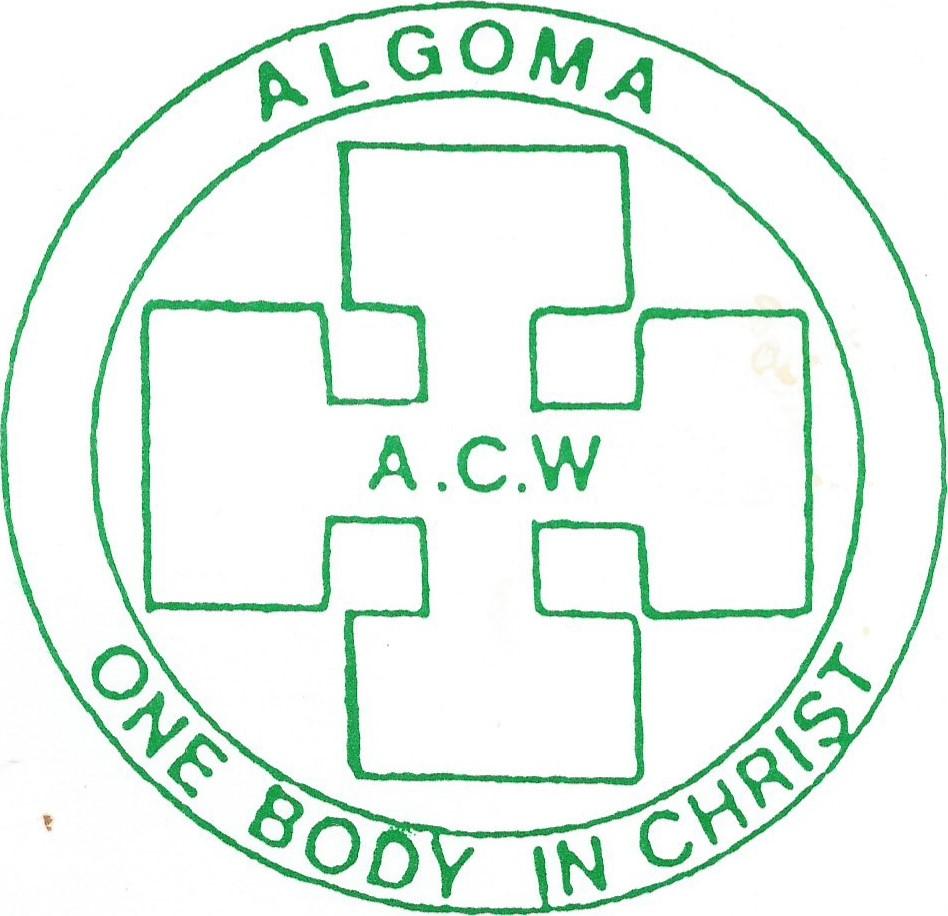 Algoma Anglican Church Women53rd Annual Conference  Via ZoomWednesday, May 26, 2021 We, the many, are “One Body in Christ, and every one, members one of another. ... Romans 12:4REGISTRATION FORM TO BE RETURNED First & Last Name_________________________________________Email  __________________________________________________Deanery ________________________________________________Registration Fee    $15.00   	Thank Offering    $10.00____$20.00    Other_______If you would like to contribute to the Thank Offering, please write Registration fee and Thank offering on the memo line of your cheque or in the memo line of e transfers.Please return this form and payment      NO LATER THAN MAY 6TH   Cheque payable to:   ACW Diocese of Algoma      Mail to:      Jacquie Howell 401 – 35 Dairy Lane   Huntsville P1H 2L8e transfers payable at acwjacquie@gmail.com   (please, email registration form)Your Invitation and Annual booklet will be emailed to you prior to the Annual.